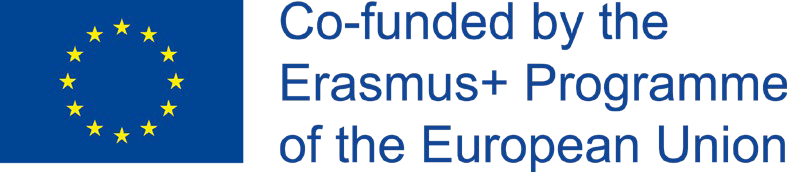 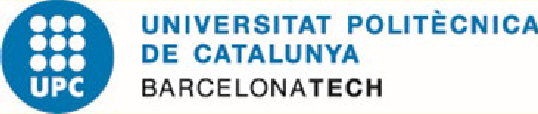 CERTIFICATE OF ATTENDANCEName of the host institution/enterpriseCountryThe undersignedPositionHEREBY CERTIFIES THATThe student of the Universitat Politècnica de Catalunya (E BARCELO03):Student’s name and surnameSpanish Identification Number (NIF/NIE)Has undertaken an Erasmus+ exchange period at our institution and was present here from …………………………………… to …………………………………………(if applicable)Did the student follow online classes during the stay? ☐ YES  ☐ NOIf the answer is ‘yes’, please give the dates: from ………………………to ……………………Date (*)	Stamp and signature(*) The certificate must be signed AFTER the stay ends (never before). Consequently, the date of signature must be the SAME or LATER GREATER than the date of conclusion.Validity requirements for this certificateThe certificate must be signed by the person responsible for international relations at the institution/enterprise.The certificate must bear the stamp of the institution/enterprise.The certificate must not have any corrections.